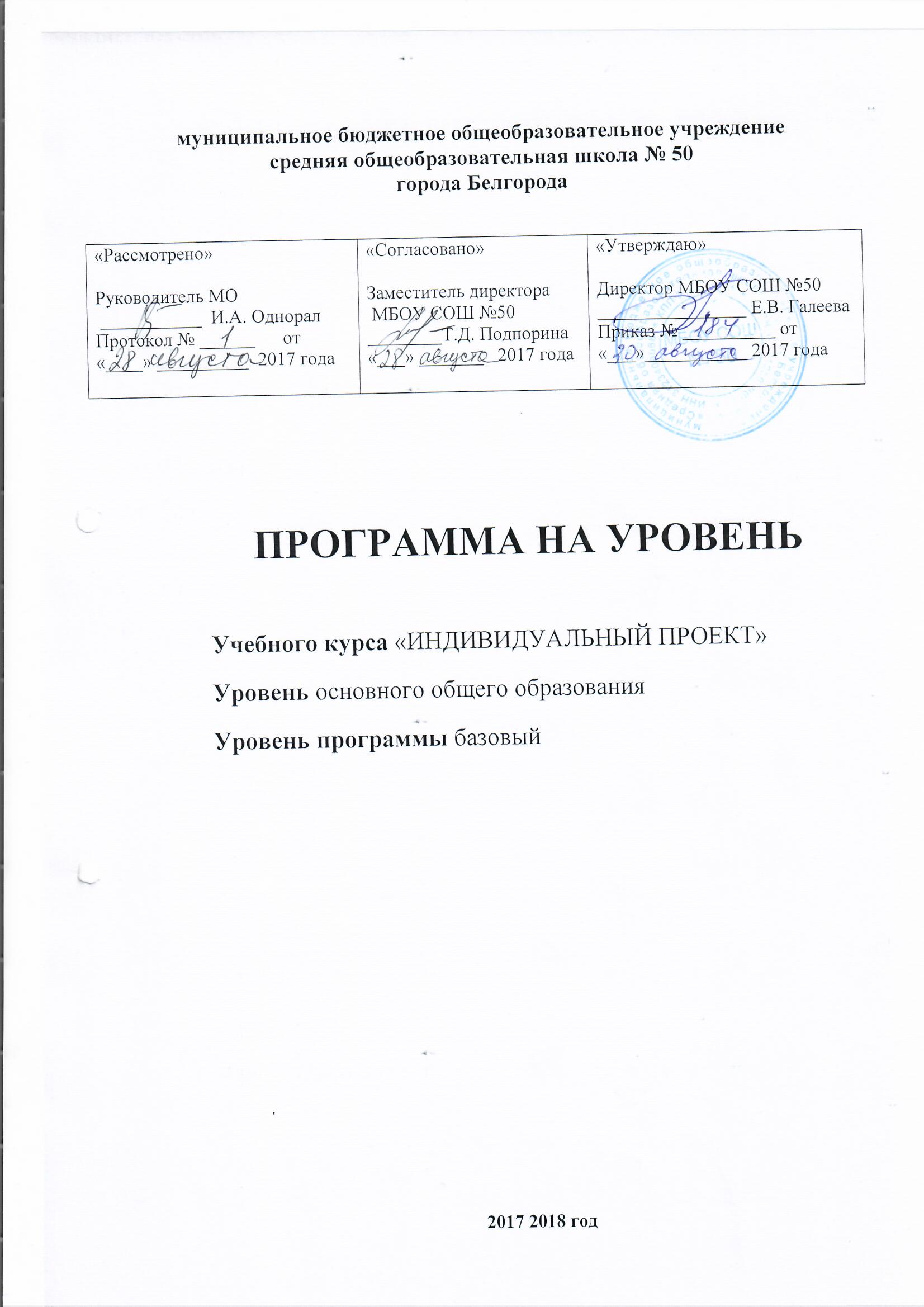 I. Пояснительная запискаРабочая программа по курсу Индивидуальный проект составлена на основе  примерной программы  среднего  общего  образования.На изучение предмета отводится 70 часов в 10-11 классах. Из расчета 1 час в неделю.II. Планируемые результаты освоения учебного курса:Предметные результаты:- развитие личности обучающихся средствами предлагаемого для изучения учебного предмета,  курса: развитие общей культуры обучающихся, их мировоззрения, ценностно-смысловых  установок, развитие познавательных, регулятивных и коммуникативных способностей,  готовности и способности к саморазвитию и профессиональному самоопределению;- овладение систематическими знаниями и приобретение опыта осуществления целесообразной и  результативной деятельности;- развитие способности к непрерывному самообразованию, овладению ключевыми компетентностями, составляющими основу умения: самостоятельному приобретению и интеграции знаний, коммуникации и сотрудничеству, эффективному решению (разрешению)  проблем, осознанному использованию информационных и коммуникационных технологий,  самоорганизации и саморегуляции;- обеспечение академической мобильности и (или) возможности поддерживать избранное направление образования;- обеспечение профессиональной ориентации обучающихся Личностные:-личностное, профессиональное, жизненное самоопределение;-действие  смыслообразования,  т.е.  установление  учащимися  связи  между  целью  учебной деятельности и ее мотивом, другими словами, между результатом учения и тем, что побуждает деятельность, ради чего она осуществляется. Учащийся должен задаваться вопросом о том, какое значение, смысл имеет для меня учение», и уметь находить ответ на него;-действие нравственно - этического оценивания усваиваемого содержания, обеспечивающее  личностный моральный выбор на основе социальных и личностных ценностей. Метапредметные. Регулятивные:-целеполагание как постановка учебной задачи на основе соотнесения того, что уже известно и усвоено учащимся, и того, что еще неизвестно;-планирование  -  определение  последовательности  промежуточных  целей  с  учетом  конечного результата; составление плана и последовательности действий;-прогнозирование - предвосхищение результата и уровня усвоения; его временных характеристик;-контроль в форме сличения способа действия и его результата с заданным эталоном с целью обнаружения отклонений от него;-коррекция - внесение необходимых дополнений и корректив в план, и способ действия в случае расхождения ожидаемого результата действия и его реального продукта;-оценка - выделение и осознание учащимся того, что уже усвоено и что еще подлежит усвоению,  оценивание качества и уровня усвоения. Познавательные:-самостоятельное выделение и формулирование познавательной цели;-поиск и выделение необходимой информации; применение методов информационного поиска, в том числе с помощью компьютерных средств;-знаково-символические: моделирование - преобразование объекта из чувственной формы в  пространственно-графическую или знаково-символическую модель, где выделены существенные характеристики объекта, и преобразование модели с целью выявления общих законов,  определяющих данную предметную область; -умение структурировать знания;-умение осознанно и произвольно строить речевое высказывание в устной и письменной формах; -выбор наиболее эффективных способов решения задач в зависимости от конкретных условий; -рефлексия способов и условий действия, контроль и оценка процесса и результатов деятельности; -смысловое чтение как осмысление цели чтения и выбор вида чтения в зависимости от цели; извлечение необходимой информации из прослушанных текстов, относящихся к различным жанрам; определение основной и второстепенной информации; свободная ориентация и восприятие  текстов художественного, научного, публицистического и официально-делового стилей; понимание и  адекватная оценка языка средств массовой информации; Коммуникативные:-планирование учебного сотрудничества с учителем и сверстниками - определение целей,функций участников, способов взаимодействия;-постановка вопросов - инициативное сотрудничество в поиске и сборе информации;-разрешение конфликтов - выявление, идентификация проблемы, поиск и оценка  альтернативных способов разрешение конфликта, принятие решения и его реализация;-управление поведением партнера - контроль, коррекция, оценка действий партнера;-умение с достаточной полнотой и точностью выражать свои мысли в соответствии с задачами и условиями коммуникации;-владение монологической и диалогической формами речи в соответствии с грамматическими и синтаксическими нормами родного языка.В процессе обучения учащиеся приобретают следующие конкретные умения:- умение планировать и осуществлять проектную и исследовательскую деятельность;- способность презентовать достигнутые результаты, включая умение определять приоритеты целей с учетом ценностей и жизненных планов; самостоятельно реализовывать, контролировать и  осуществлять коррекцию своей деятельности на основе предварительного планирования;- способность использовать доступные ресурсы для достижения целей; осуществлять выбор конструктивных стратегий в трудных ситуациях;- способность  создавать  продукты  своей  деятельности,  востребованные  обществом, обладающие выраженными потребительскими свойствами;- сформированность  умений  использовать  многообразие  информации  и  полученных  врезультате  обучения  знаний,  умений  и  компетенций  для  целеполагания,  планирования  и выполнения индивидуального проекта.Учащиеся получат возможность научиться:- совершенствованию духовно-нравственных качеств личности;- самостоятельно задумывать, планировать и выполнять проект;- использовать догадку, озарение, интуицию;- целенаправленно и осознанно развивать свои коммуникативные способности, осваивать новые языковые средства;- формированию  качеств  мышления,  необходимых  для  адаптации  в  современном информационном обществе;- способности к самостоятельному приобретению новых знаний и  практических умений, умения управлять своей познавательной  деятельностью;- осознавать свою ответственность за достоверность полученных знаний, за качество выполненного проекта.В ходе изучения курса учащиеся должны знать:-способы обработки текстовых источников информации; -способы анализа текста и записи прочитанного. Учащиеся должны уметь: -работать с текстом;-анализировать источники информации;- комбинировать разные способы обработки текстовой информации.Выпускник на базовом уровне научится:–  формулировать научную  гипотезу, ставить цель в рамках исследования  и  проектирования,  исходя  из  культурной  нормы  и  сообразуясь  с  представлениями об общем благе; –  восстанавливать  контексты  и  пути  развития  того  или  иного  вида  научной  деятельности,  определяя  место  своего  исследования  или  проекта  в  общем культурном пространстве; –  отслеживать  и  принимать  во  внимание  тренды  и  тенденции  развития  различных  видов  деятельности,  в  том  числе  научных,  учитывать  их  при  постановке собственных целей; –  оценивать  ресурсы,  в  том  числе  и  нематериальные  (такие,  как  время),  необходимые для достижения поставленной цели; –  находить  различные  источники  материальных  и  нематериальных  ресурсов,  предоставляющих  средства  для  проведения  исследований  и  реализации проектов в различных областях деятельности человека; –  вступать  в  коммуникацию  с  держателями  различных  типов  ресурсов,  точно  и  объективно  презентуя  свой  проект  или  возможные  результаты  исследования,  с  целью  обеспечения  продуктивного  взаимовыгодного  сотрудничества; Выпускник на базовом уровне получит возможность научиться:– самостоятельно и совместно с другими авторами разрабатывать систему  параметров  и  критериев  оценки  эффективности  и  продуктивности  реализации  проекта  или  исследования  на  каждом  этапе  реализации  и  по  завершении  работы; –  адекватно  оценивать  риски  реализации  проекта  и  проведения  исследования и предусматривать пути минимизации этих рисков; –  адекватно  оценивать  последствия  реализации  своего  проекта  (изменения, которые он повлечет в жизни других людей, сообществ); –  адекватно  оценивать  дальнейшее  развитие  своего  проекта  или  исследования, видеть возможные варианты применения результатов.   
III. Содержание учебного курса Индивидуальный проект 10 классВведение  Особенности проектной деятельности. Основные требования к  проектной  деятельности.  Направления  проектной  деятельности.  Проекты  в  современном  мире. Общая характеристика проектной деятельностиВиды  проектов.  Основные  технологические  подходы.  Знакомство  с  примерами  проектов.  Особенности  монопроекта  и  межпредметного  проекта. Учебный проект. Определение темы проекта. Этапы работы над проектом.Методы  проектирования.  Технология  составления  плана  работы. Определение цели, задач проекта.  Виды источников информации.  Обоснование  актуальности, практической значимости, новизны  проекта. Подбор материала  для  проекта.  Планирование  содержания  проекта.  Алгоритм  работы  с  литературой.  Алгоритм  работы  с  ресурсами  Интернета.  Составление  библиографии  по  теме  проекта.  Что  такое  плагиат  и  как  его  избегать  в  своей  работе. Алгоритм проектной деятельности. Учебное проектирование.Структура,  этапы  проектной  работы,  критерии  оценки.  Введение,  основная  часть  проекта.  Графические  материалы  проекта:  виды,  технология,  требования  к  оформлению.  Тезисы.  Способы  оформления  конечных  результатов  индивидуального  проекта.  (презентаций,  защиты,  творческих  отчетов,  просмотров).  Технология  презентации.  Создание  компьютерной  презентации.  Навыки  монологической  речи.  Аргументирующая  речь.  Умение  отвечать  на  незапланированные  вопросы.  Составление  архива  проекта. Составление архива проекта: электронный  вариант.  Публичное выступление на  трибуне  и  личность.  Главные  предпосылки  успеха  публичного  выступления. Подготовка  авторского  доклада.  Представление  работы,  предзащита  проекта.Корректировка проекта с учетом рекомендаций. Презентация и защита индивидуального проекта.Подготовка  проекта  к  защите.  Защита  проектных  работ.  Анализ  результатов  выполнения  проекта,  подведение  итогов.  Корректировка  проектных работ.  Оценка качества выполнения проектов. Доработка проекта с  учетом замечаний и предложений. 11 классВведение  Особенности  исследовательской  деятельности.  Основные  требования  к  исследовательской  деятельности.  Направления  исследовательской  деятельности. Исследования в современном мире. Общая характеристика исследовательской  деятельностиМетоды  исследования.  Технология  составления  плана  работы. Определение цели, задач проекта.  Виды источников информации.  Определение  темы, уточнение целей, определение проблемы, исходного положения. Анализ  проблемы.  Определение  источников  информации.  Постановка  задач  и  выбор  критериев оценки результатов. Сбор и уточнение информации. Планирование способов сбора и анализа информации.  Сбор информации,  решение промежуточных задач.Основные  формы  работы:  интервью,  опросы,  наблюдения,  изучение  литературных  источников,  исторического  материала,  организация  экскурсий,  экспериментов. Встреча со специалистами, работа в архиве, консультацииАлгоритм исследовательской деятельностиСтруктура, этапы исследовательской работы, критерии оценки.Введение,  основная  часть  научного  исследования.  Методы  исследования.  Результаты  опытно-экспериментальной  работы.  Образовательные  экскурсии  и  методика  работы  в  архиве,  музеях,  библиотеках.  Научные  документы  и  издания. Организация  работы  с  научной  литературой.  Знакомство  с  каталогами. Энциклопедии,  специализированные  словари,  справочники,  библиографические  издания,  периодическая  печать  и  др.  Методика  работы  в  музеях,  архивах.   Применение  информационных  технологий  в  исследовании,  проектной  деятельности.  Главные  предпосылки  успеха  публичного  выступления.  Подготовка  авторского  доклада.  Представление  работы,  исследовательской работы. Корректировка проекта с учетом рекомендаций. Обработка  данных  анкетирования.  Выполнение  проекта.  Анализ  выполнения  проекта,  достигнутых  результатов  (успехов  и  неудач)  и  причины этого.  Анализ  достижения  поставленной  цели.  Сбор  и  систематизация  материалов  (фактов,  результатов)  в  соответствии  с  целями  и  жанром  работы,  подбор  иллюстраций.  Компьютерная  обработка  теоретического  материала. Изучение  возможностей  использования  результатов  проекта  (выставка,  продажа, включение в банк проектов, публикация). Презентация и защита исследовательской работыПодготовка проекта к защите.  Защита  исследовательских    работ.  Анализ  результатов  выполнения  проекта,  подведение  итогов.  Корректировка  проектных работ.  Оценка качества выполнения проектов. Доработка проекта с  учетом замечаний и предложений.IV. Тематическое планирование  курса «Индивидуальный проект»10 класс 11 классПриложение 1 Примерный паспорт проекта 1. Название проекта 2. Цель проекта 3. Задачи проекта 4. Автор проекта, руководитель проекта 5. Тип проекта 5.1. По доминирующей в проекте деятельности: исследовательской, творческой, игровой, информационно-поисковой, практико-ориентированной. 5.2. По предметно-содержательной области: культурологический (литературный, музыкальный, лингвистический), естественнонаучный, экологический, спортивный, географический, исторический, экономический и т.п. 5.3. По широте охвата содержания: монопредметный, межпредметный, внепредметный. 6. Образовательная область, с которой связано содержание проекта: филология, обществознание, математика, информатика, естествознание, искусство, технология, основы безопасности жизнедеятельности, физическая культура. 7. Методы, использованные в работе над проектом. 8. Форма представления проекта: постер, альбом, видеофильм, буклет, реферат, макет, другое. 9. Образовательные и культурно- просветительские учреждения, на базе которых выполнялся проект: школа, музей, библиотека, кафедра ВУЗа, научно-исследовательский институт, лаборатория, технический центр, и т.п. 10. Источники информации, использованные авторами в процессе выполнения проектаПриложение 2 Критерии оценки проектной и исследовательской работыОценка проекта: Оценка «3» - зачет, может быть поставлена за 18-21 баллы (60 – 74%) от максимального количества баллов Оценка «4» - хорошо, может быть поставлена за 22-24 баллов (75 - 89%) от максимального количества баллов Оценка «5» - отлично, может быть поставлена за 25 - 28 баллов (более 90 %) от максимального количества баллов.Приложение 3Оценка презентации: Оценка «3» - зачет, может быть поставлена за 10 - 12 баллов (60 – 74%) от максимального количества баллов Оценка «4» - хорошо, может быть поставлена за 13 - 15 баллов (75 - 89%) от максимального количества баллов Оценка «5» - отлично, может быть поставлена за 16 - 18 баллов (более 90 %) от максимального количества баллов.Приложение 4Требования к оформлениюСреднестатистический объем реферата проектной работы составляет примерно 15 - 30страниц машинописного текста.Параметры страницы:1. поля — 2,5 см с каждой стороны2. размер бумаги — А4, ориентация книжная (т.е. вертикально)Формат основного шрифта:Times, размер 12 пт для основного текста, 14 пт для названия работы, 10 пт для сносок исписка литературыФормат абзаца:1. выравнивание по ширине2. первая строка: в основном тексте — отступ на 1,25 смСноски:1. положение — „внизу страницы“ (не „в конце документа“ и не „внизу текста“)2. нумерация — арабскими цифрамиБиблиографические ссылки:1. в тексте в квадратных скобках указывается фамилия автора или сокращённое названиесборника, год издания работы и номера страниц: [Автор, год: страницы]2. после текста под рубрикой „Литература“ приводится полное название работы сбиблиографической информациейКомпозиционная структура реферата проектной работы состоит из элементов:I) титульного листа: 2) оглавления; 3) введения: 4) основной части: 5) заключения: 6) библиографического списка литературы: 7) приложений (если они имеются).После титульного листа помещается оглавление, где приводятся все заголовки работы иуказываются страницы, с которых они начинаются. Причем последнее слово каждогозаголовка соединяется отточием (………) с соответствующим ему номером страницы в правом столбце оглавления.Введение к работе занимает примерно 5 - 10 % от всего текста. В нем раскрываетсяактуальность выбранной темы, определяются цель и основные задачи работы, формулируются объект и предмет исследования, его методы, указываются теоретическая и практическая значимость решения исследуемой проблемы. Делается краткий обзор литературы.В конце вводной части желательно раскрыть структуру работы, т.е. перечислить ееразделы и обосновать последовательность их расположения.Основная часть курсовой работы воплощена в главах, разделах и подразделах.Содержание первой главы обычно посвящается рассмотрению теоретических аспектовизучаемой проблемы. Если у автора нет собственных взглядов на решение исследуемой проблемы, он может придерживаться наиболее приемлемой концепции, разработанной одним из видных ученых, подкрепляя ее своими примерами.Вторая глава носит преимущественно практический характер. Ценность работыопределяется богатством анализируемого материала; чем больше разбирается примеров, тем убедительнее звучат выдвигаемые выводы.Если работа имеет экспериментальную части исследования. В ней описываются условия иход проведенного эксперимента, его этапы, полученные результаты, формулируютсяпрактические выводы и рекомендации.В конце каждой главы делаются выводы, отражающие в сжатом, концентрированном видеее основное содержание. Они должны быть четкими и точными. Заключение - это не механическое суммирование выводов к главам. Надо всяческиизбегать буквального повторения формулировок, а необходимо изыскать новые обороты речи.Основные выводы в тексте заключения лучше всего изложить в виде пронумерованныхтезисов, формулировка которых должна быть предельно лаконичной и отчетливой (около 5 % всего текста.)Введение и заключение - считаются «визитной карточкой» работы и оказываются вфокусе внимания как рецензентов.После заключения принято помешать библиографический список использованнойлитературы. Он составляется в алфавитном порядке, по требованиям ГОСТа. Рекомендуется включать в этот список источники, которые нашли отражение в рукописи работы и на которые даются ссылки. Кроме них, в список могут быть включены и такие труды, на которые в выполняемой работе нет ссылок, но эти работы имеют прямое или косвенное отношение к исследуемой теме.Библиографический аппарат свидетельствует о научной этике и культуре исследователя.Реферат проектной работы в некоторых случаях может иметь приложение. Его оформляют на отдельных листах, с самостоятельной нумерацией. В приложение включается самый разнообразный материал. Это могут быть перечни материала, таблицы, диаграммы, анкеты, статистически обработанные данные опросов, конспекты, сценарии, серии упражнений и пр.Защита работыРабота защищается в присутствии комиссии в составе преподавателей школы при обязательном участии руководителя. Автор проекта в своем кратком выступлении обосновывает важность выбранной темы, задачи исследования, пути и способы их решения, излагает содержание частей работы, иллюстрируя тезисы сообщения конкретными примерами и фактами, а затем отвечает на вопросы преподавателей. Защита индивидуального проекта оценивается дифференцирование: на «отлично», «хорошо» или на «удовлетворительно» или «зачёт» - «незачёт».Вступительное слово рассчитано на 5-10 минут. Оно должно быть аргументированным,содержательным.После вступительного слова члены комиссии или присутствующие могут задать любыевопросы по работе. Наиболее распространённые вопросы общего характера: В чем новизна Вашей работы? Что выполнено в ней лично Вами? Какова практическая значимость предлагаемой Вами классификации?Ответы на вопросы должны быть лаконичными и аргументированными.Ученик, поблагодарив за отзыв, отвечает на высказанные им критические замечания,причем делает это корректно и вежливо, в соответствии с требованиями академическогоэтикета. Резкие выпады неприемлемы. Если замечания справедливы, лучше всего их признать и постараться учесть в дальнейшей работе.№Название темыКоличество часовХарактеристики основных видов деятельности обучающихся1Введение  5 часов Знакомиться с историей метода  проектов, с проектной технологией  (основными требованиями,  структурой, классификацией,  методами работы), терминологией2Общая  характеристика проектной деятельности 10 часовСамостоятельно определять цель,  задавать параметры и критерии для  деятельности  определения степени ее  достижения3Алгоритм  проектной деятельности.  Учебное проектирование13 часовСтавить и формулировать задачи  для достижения цели.  Выходить  за  рамки  учебного  предмета  и   осуществлять  целенаправленный  поиск  возможностей  для  широкого  переноса  средств  и  способов  действия.4Презентация  и  защита индивидуального  проекта6 часов Оценивать возможные последствия  достижения  поставленной  цели  в  деятельности, собственной жизни и  жизни  окружающих  людей,  основываясь  на  соображениях  этики  и  морали  («риски») оценивать  ресурсы,  в  том  числе  и нематериальные (такие, как время),  необходимые  для  достижения  поставленной  цели.  Использовать  различные  модельно-схематические  средства  для  представления  существенных  связей  и  отношений,  а  также  противоречий,  выявленных  в  информационных источниках.Итого 34 часа №Название темыКоличество часовХарактеристики основных видов  деятельности обучающихся1Введение  5 часовЗнакомиться с историей метода  проектов, с проектной технологией  (основными требованиями,  структурой, классификацией,  методами работы), терминологией2Общая  характеристика исследовательской деятельности 11 часовСамостоятельно  и  совместно  с  другими  авторами  разрабатывать  систему  параметров  и  критериев  оценки  эффективности  и  продуктивности  реализации  проекта  или  исследования  на  каждом  этапе  реализации  и  по  завершении  работы;  развернуто,  логично и конкретно излагать свою  точку  зрения  с  использованием  адекватных (устных и письменных)  языковых средств.3Алгоритм  проектной (исследовательской)деятельности.  Учебное проектирование12 часов  Использовать  основные  принципы  исследовательской  деятельности проектной  деятельности  при решении  своих  учебно-познавательных  задач  и  задач,  возникающих  в  культурной  и  социальной  жизни  использовать элементы математического анализа  для  интерпретации  результатов, полученных  в  ходе  учебно-исследовательской  работы. Координировать  и  выполнять  работу  в  условиях  реального, виртуального  и  комбинированного  взаимодействия.4Презентация  и  защита индивидуального  проекта6 часов Презентация и защита  исследовательской  работы.  Умение  сопоставлять  полученный  результат  деятельности  с  поставленной заранее цельюИтого 34 часа Показатели ГрадацияБаллыОбоснованность актуальности темы – целесообразность аргументов, подтверждающих актуальностьОбоснована, аргументы целесообразны2Обоснованность актуальности темы – целесообразность аргументов, подтверждающих актуальностьОбоснована, целесообразна часть аргументов1Обоснованность актуальности темы – целесообразность аргументов, подтверждающих актуальностьНе обоснована, аргументы отсутствуют0Конкретность, ясность формулировки цели, задач, а также их соответствие темеКонкретны, ясны, соответствуют 2Конкретность, ясность формулировки цели, задач, а также их соответствие темеНеконкретны, неясны, не соответствуют1Конкретность, ясность формулировки цели, задач, а также их соответствие темеЦель и задачи не поставлены0Обоснованность выбора методики работы – обеспечивает или нет достижение целиЦелесообразна, обеспечивает2Обоснованность выбора методики работы – обеспечивает или нет достижение целиСомнительна1Обоснованность выбора методики работы – обеспечивает или нет достижение целиЯвно нецелесообразна0Фундаментальность обзора – использование современных основополагающих (основных) работ по проблемеИспользованы основные работы2Фундаментальность обзора – использование современных основополагающих (основных) работ по проблемеИспользована часть основных работ1Фундаментальность обзора – использование современных основополагающих (основных) работ по проблемеОсновные работы не использованы0Всесторонность и логичность обзора – освещение значимых для достижения цели аспектовОсвещена значительная часть проблемы2Всесторонность и логичность обзора – освещение значимых для достижения цели аспектовПроблема освещена фрагментарно1Всесторонность и логичность обзора – освещение значимых для достижения цели аспектовПроблема не освещена0Доступность методик для самостоятельного выполнения автором работыВыполнимы самостоятельно2Доступность методик для самостоятельного выполнения автором работыВыполнимы под кураторством специалиста1Доступность методик для самостоятельного выполнения автором работыВыполнимы только специалистом0Наглядность (многообразие способовпредставления результатов) – графики, гистограммы, схемы, фотоИспользованы все возможные способы2Наглядность (многообразие способовпредставления результатов) – графики, гистограммы, схемы, фотоИспользована часть способов 1Наглядность (многообразие способовпредставления результатов) – графики, гистограммы, схемы, фотоИспользован только один способ0.Оригинальность позиции автора – наличие собственной позиции, точки зрения на полученные результатыПозиция автора полностью оригинальна2.Оригинальность позиции автора – наличие собственной позиции, точки зрения на полученные результатыАвтор усовершенствует позицию другого1.Оригинальность позиции автора – наличие собственной позиции, точки зрения на полученные результатыАвтор придерживается чужой точки зрения0Соответствие выводов целям и задачам, оценивание выдвинутой гипотезыСоответствуют, гипотеза оценивается 2Соответствие выводов целям и задачам, оценивание выдвинутой гипотезыЧастично, гипотеза только упоминается1Соответствие выводов целям и задачам, оценивание выдвинутой гипотезыНе соответствуют, гипотеза не оценивается0.Конкретность выводов и уровень обобщения – отсутствие рассуждений, частностей, общих мест, ссылок на другихВыводы конкретны (не резюме!)2.Конкретность выводов и уровень обобщения – отсутствие рассуждений, частностей, общих мест, ссылок на другихОтдельные выводы неконкретны1.Конкретность выводов и уровень обобщения – отсутствие рассуждений, частностей, общих мест, ссылок на другихВыводы неконкретны0Показатели ГрадацияБаллыСоответствие сообщения заявленной теме, цели, задачам проектаСоответствует  полностью2Соответствие сообщения заявленной теме, цели, задачам проектаЕсть несоответствия (отступления)1Соответствие сообщения заявленной теме, цели, задачам проектаВ основном не соответствует0Структурированность (организация) сообщения, которая обеспечивает понимание его содержанияСтруктурировано, обеспечивает2Структурированность (организация) сообщения, которая обеспечивает понимание его содержанияСтруктурировано, не обеспечивает1Структурированность (организация) сообщения, которая обеспечивает понимание его содержанияНе структурировано, не обеспечивает0.Культура выступления – чтение с листа или рассказ, обращенный к аудиторииРассказ без обращения к тесту 2.Культура выступления – чтение с листа или рассказ, обращенный к аудиторииРассказ с обращением к тексту1.Культура выступления – чтение с листа или рассказ, обращенный к аудиторииЧтение с листа0Доступность сообщения о содержании проекта, его целях, задачах, методах и результатахДоступно без уточняющих вопросов2Доступность сообщения о содержании проекта, его целях, задачах, методах и результатахДоступно с уточняющими вопросами1Доступность сообщения о содержании проекта, его целях, задачах, методах и результатахНедоступно с уточняющими  вопросами0Целесообразность, инструментальность наглядности, уровень ее использованияЦелесообразна 2Целесообразность, инструментальность наглядности, уровень ее использованияЦелесообразность сомнительна1Целесообразность, инструментальность наглядности, уровень ее использованияНе целесообразна0Соблюдение временного регламента сообщения (не более 10 минут)Соблюден 2Соблюдение временного регламента сообщения (не более 10 минут)Превышение без замечания 1Соблюдение временного регламента сообщения (не более 10 минут)Превышение с замечанием0Четкость и полнота ответов на дополнительные вопросы по существу сообщенияВсе ответы четкие, полные2Четкость и полнота ответов на дополнительные вопросы по существу сообщенияНекоторые ответы нечеткие 1Четкость и полнота ответов на дополнительные вопросы по существу сообщенияВсе ответы нечеткие, неполные0Владение специальной терминологией по теме проекта, использование в сообщенииВладеет свободно2Владение специальной терминологией по теме проекта, использование в сообщенииИногда допускаются неточности1Владение специальной терминологией по теме проекта, использование в сообщенииНе владеет0Культура дискуссии – умение понять собеседника и аргументировано ответить на его вопросыОтветил на все вопросы 2Культура дискуссии – умение понять собеседника и аргументировано ответить на его вопросыОтветил на большую часть вопросов1Культура дискуссии – умение понять собеседника и аргументировано ответить на его вопросыНе ответил на большую часть вопросов0Культура визуального способа представления результатов (презентации и др.)Презентация соответствует основным закономвосприятия, без шума, спецэффектов и другихнепрофессиональных излишеств2Культура визуального способа представления результатов (презентации и др.)Есть небольшие излишества или нарушения правил восприятия1Культура визуального способа представления результатов (презентации и др.)Не соблюдены правила визуального восприятия0